Algemene informatie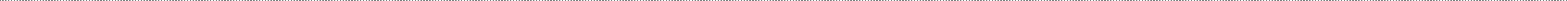 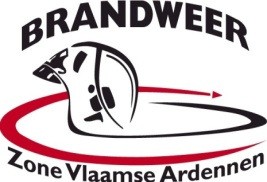 Inlichtingenformulier  preventie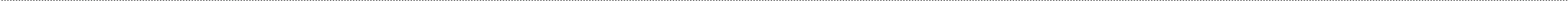 AanvragerNaam		 Firmanaam	 Adres		 Telefoonnr.	 BTW of Rijksregisternummer 	E-mail	 	 Adres van het project / inrichtingNaam		 Firmanaam	 Adres		 Telefoonnr.	 E-mail	 	 Facturatieadres (indien verschillend van het adres vermeld onder punt 1) 1Naam		 Firmanaam	 Adres		 Telefoonnr.	 E-mail	 	 BTW of Rijksregisternummer 	Contactgegevens  architectNaam		 Naam bureau  	  Adres		 Telefoonnr.	 E-mail	 	 Dossier ingediend n.a.v.Bouwaanvraag  nieuwbouw	Bouwaanvraag  uitbreidingBestemmingswijziging	RegularisatieUitbatingvergunning	MilieuvergunningsaanvraagBekomen van een attest	Andere 	VoorbesprekingHeeft er een voorbespreking met de brandweer plaats gevonden? datum?Ja, met  	Aard van het project/inrichting (meerdere antwoorden mogelijk)Kinderdagverblijf	Andere  	Bestemming van het gebouw en aard van de activiteiten (nauwkeurig omschrijven!)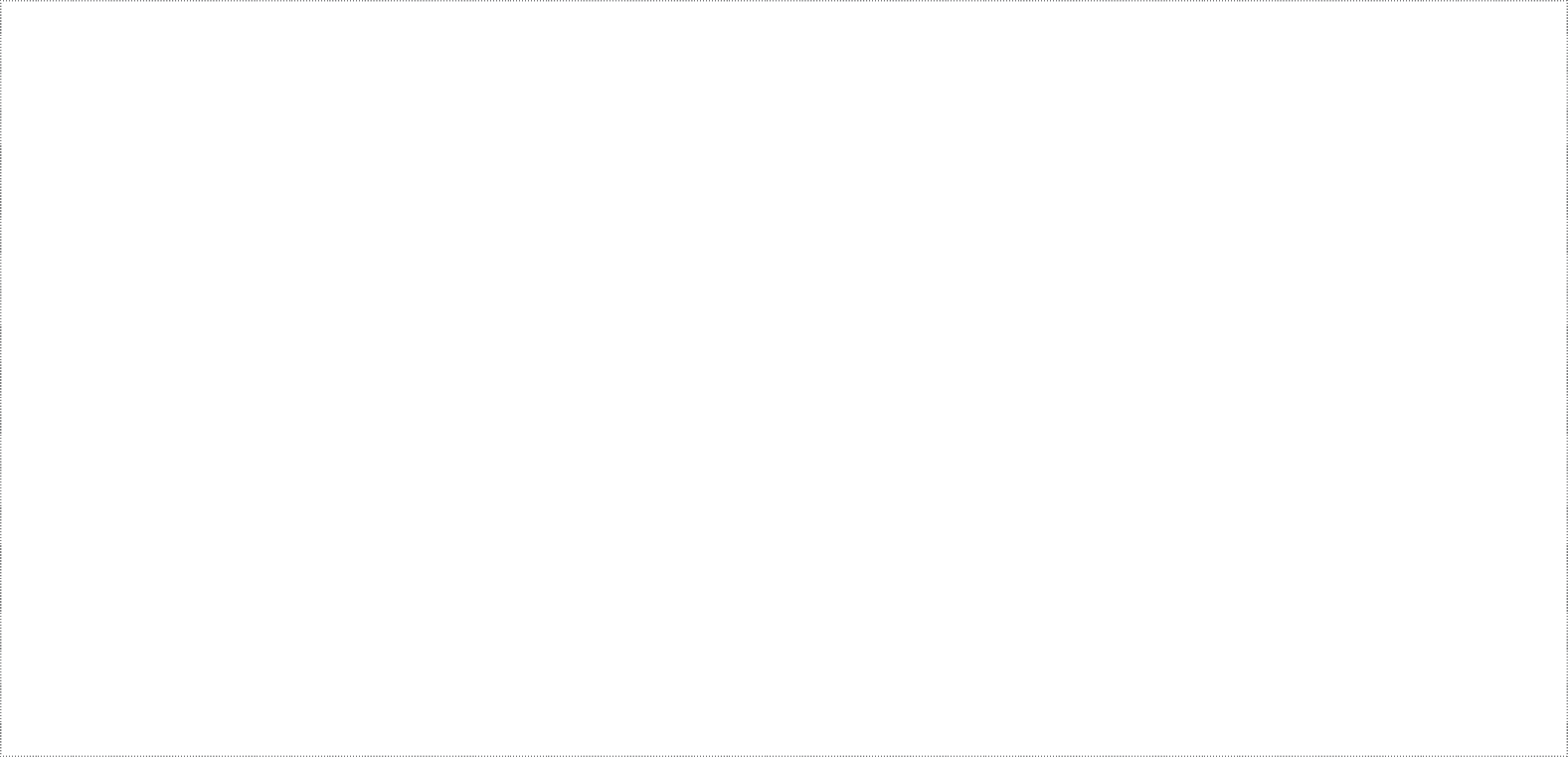 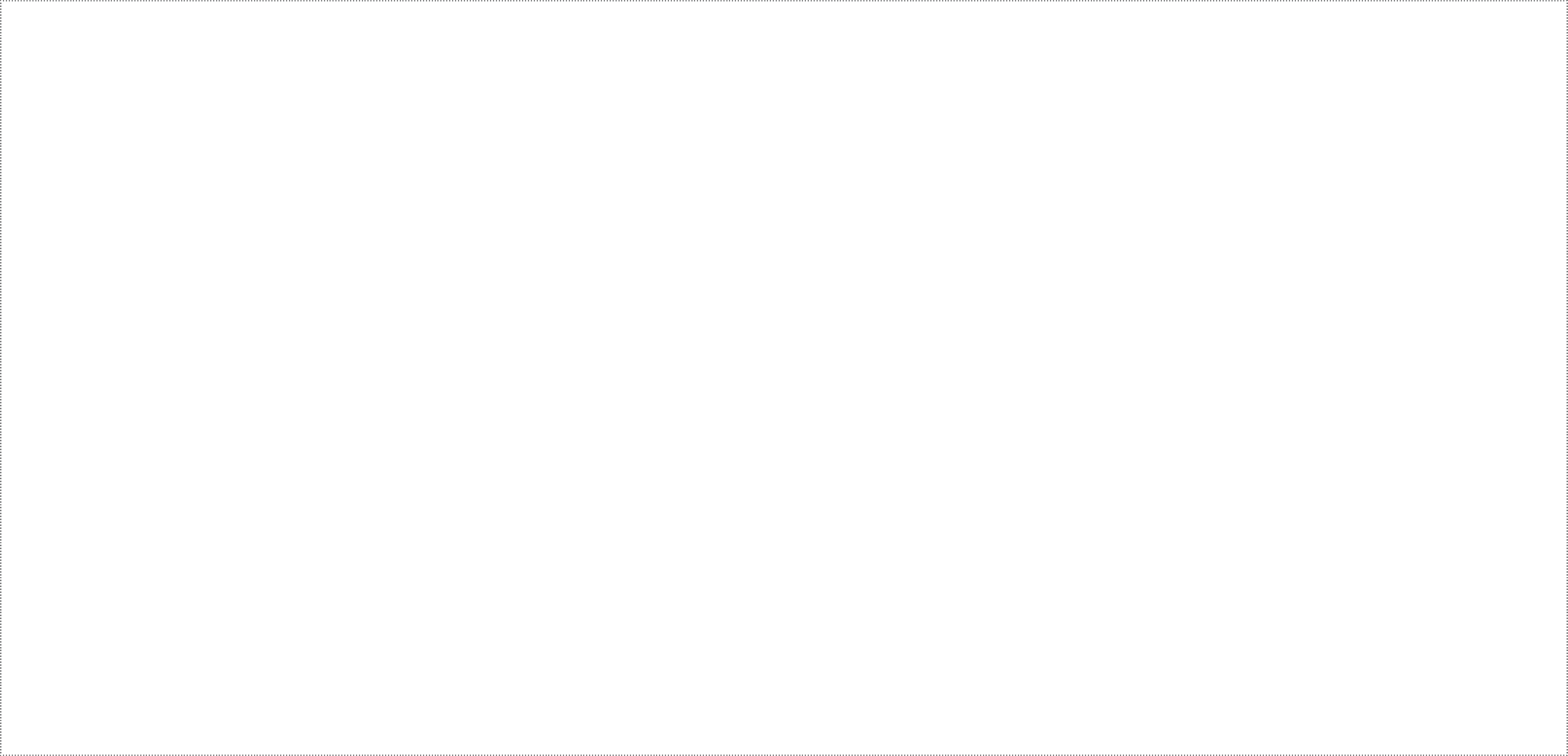 Industriële gebouwen	(o.a. KMO's; magazijnen; productie-installaties; stallen, tuinbouwbedrijven, ….)InhoudOpsomming per compartiment en/of gebouw van alle aanwezige producten (met producten worden bedoeld zowel alle aanwezige materialen en producten noodzakelijk voor de productie als deze die worden opgeslagen).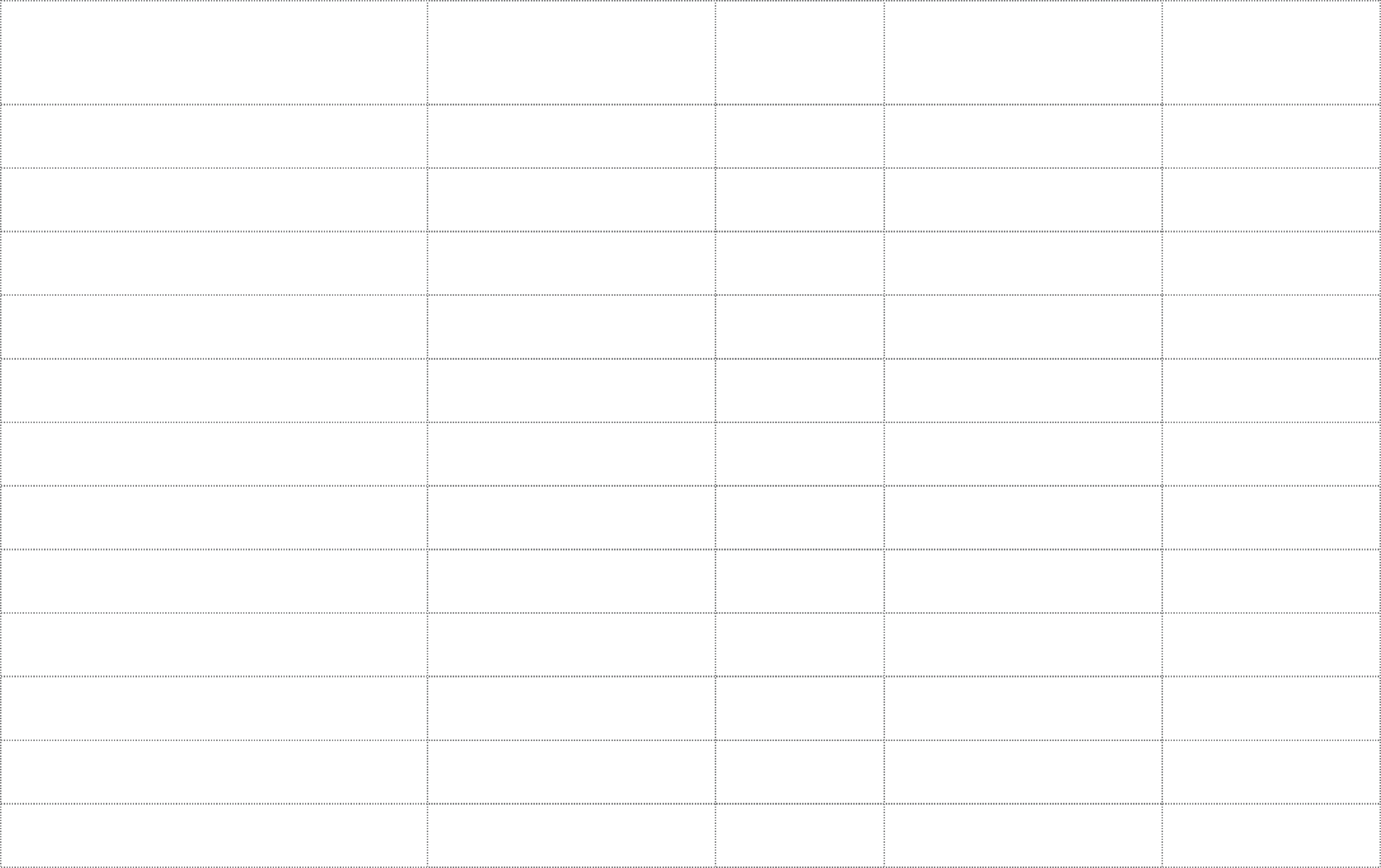 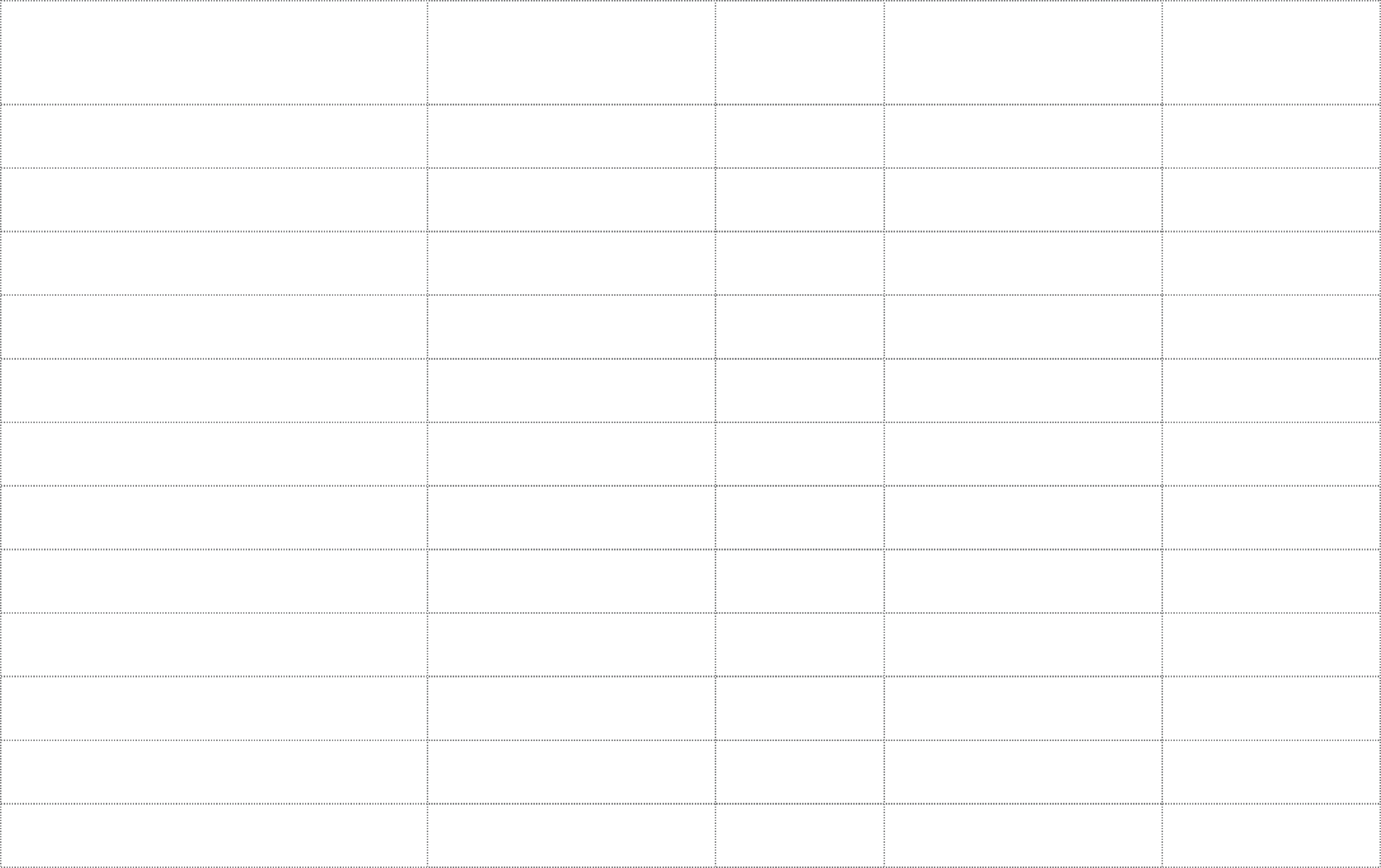 Indeling van het industriegebouwDe bouwheer bepaalt de brandklasse waarin het gebouw/delen van het gebouw met betrekking tot de brandbelasting, wordt ingedeeld. Indien de brandklasse niet wordt bepaald door de bouwheer, zal het gebouw automatisch worden ingedeeld als een gebouw met brandklasse C.klasse A	klasse B	klasse C(berekeningsnota van de maatgevende brandbelasting bijvoegen indien wordt afgeweken van een typegebouw en/of de activiteit niet staat vermeld in de lijst opgemaakt door FOD Binnenlandse Zaken).Opvatting en constructie van de gebouwenConstructiewijze (meerdere mogelijkheden kunnen van toepassing zijn)Massiefbouw Skeletbouw Gemengde structuur Laag energiegebouw Passiefgebouw GroendakMaterialenBuitenwanden	 Binnenwanden	 Vloeren		 Daken		 Kolommen	 Balken	 	 BouwlagenBovengronds (incl. gelijkvloers)Aantal		 Oppervlakte per bouwlaag  	  Tussenvloeren aantal, oppervlakte en materiaal   	 OndergrondsAantal			 Oppervlakte per bouwlaag  	 Hoogte van het gebouw (nokhoogte)  		 Bouwelementen met brandweerstand (aanduiden met “x”) Opmerking:	R = stabiliteit, E = vlamdichtheid, I = thermische isolatieREI = +/- RF d.w.z. REI60 = +/- RF1h.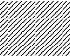 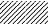 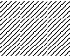 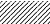 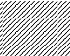 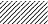 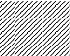 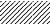 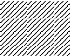 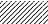 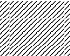 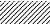 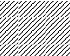 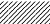 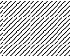 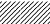 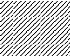 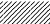 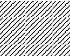 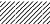 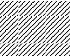 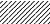 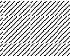 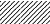 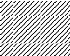 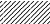 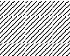 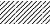 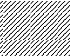 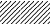 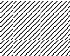 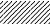 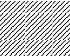 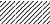 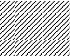 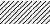 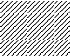 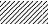 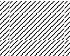 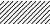 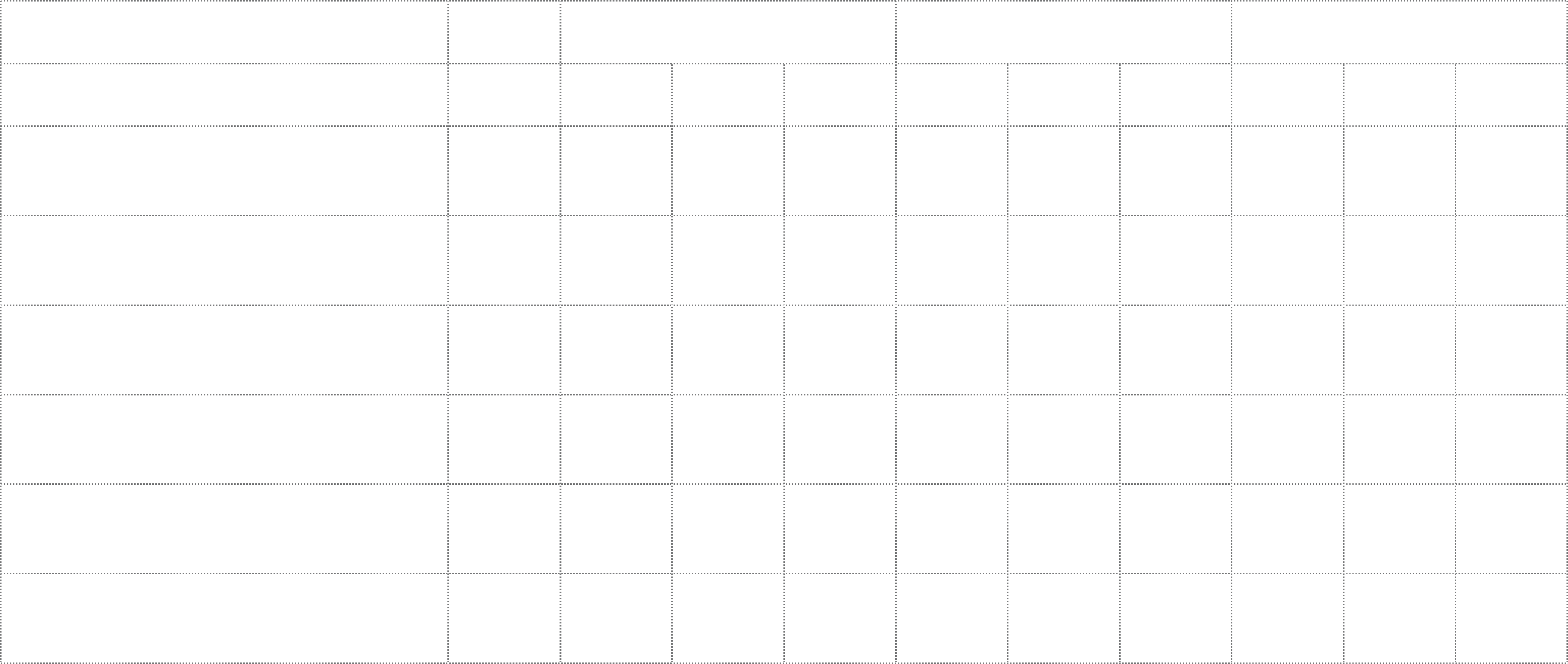 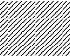 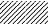 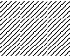 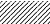 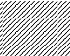 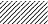 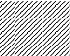 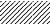 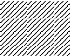 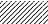 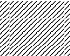 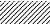 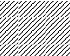 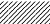 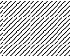 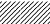 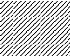 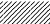 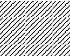 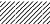 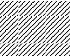 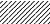 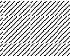 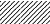 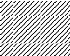 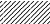 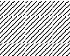 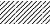 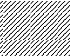 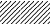 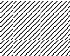 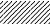 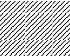 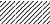 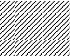 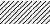 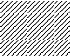 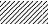 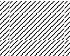 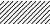 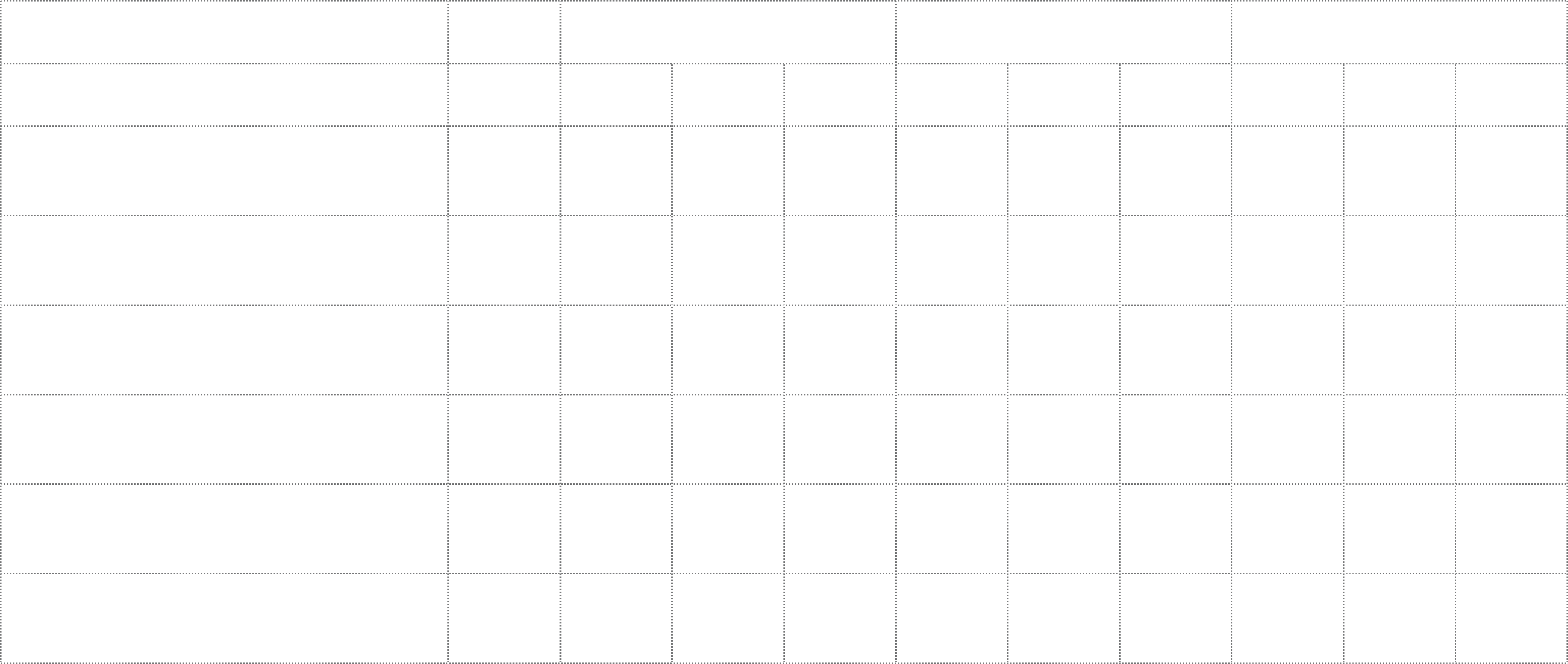 Gevelopeningen (aanduiden met “x”)Opmerkingen: ramen, deuren, poorten, … zonder (R)EI worden als openingen beschouwd.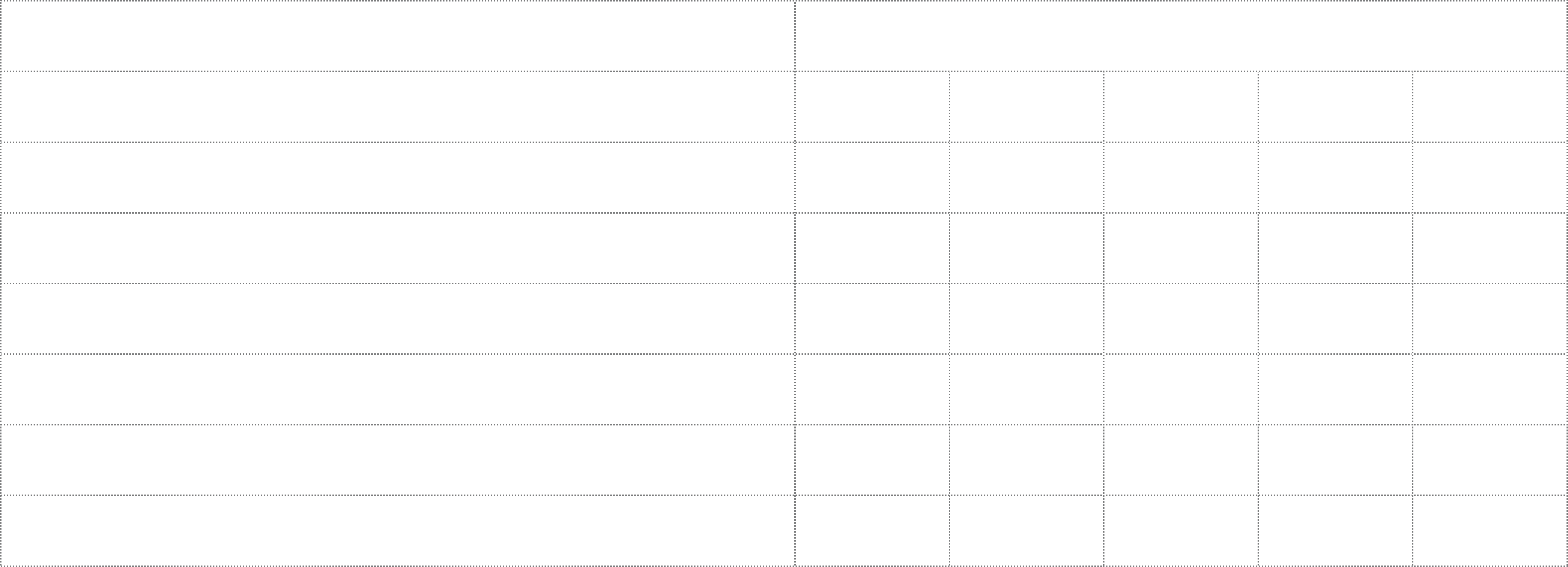 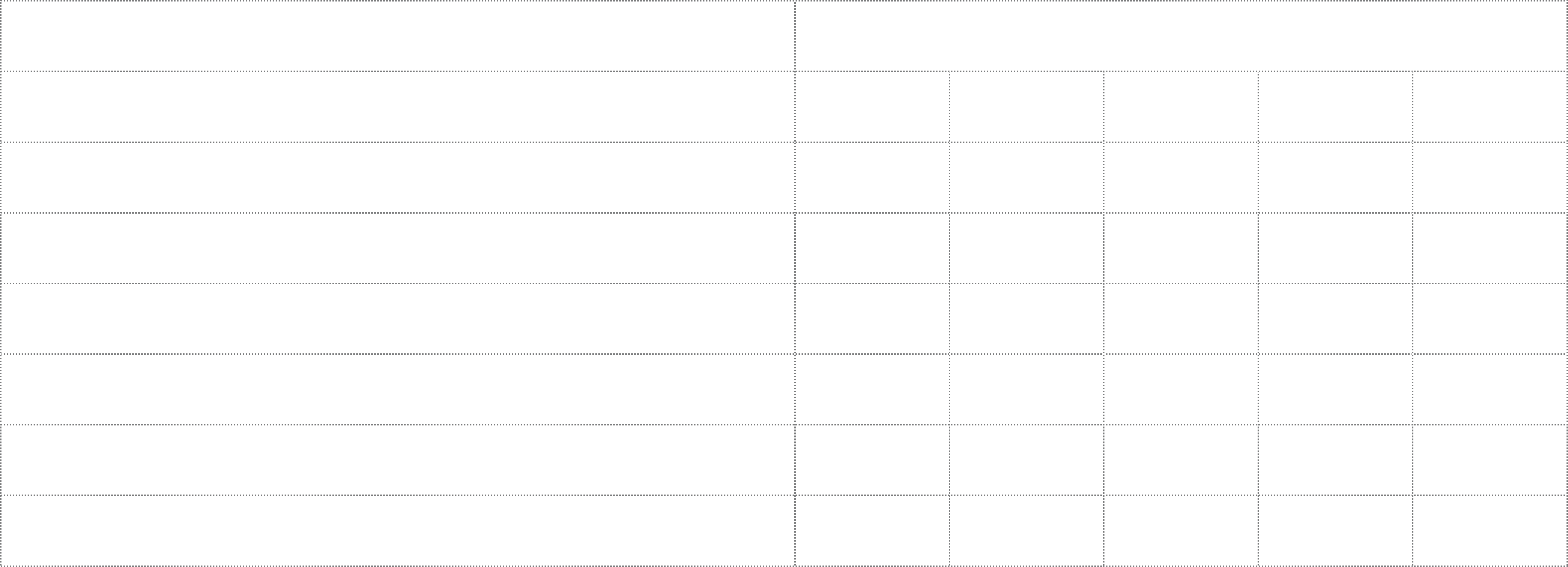 Actieve brandbeveiligingAlgemene automatische branddetectie volgens NBN S21-100 Handbediende  alarminstallatie  met evacuatiesignaalRook- en warmteafvoerinstallatie volgens NBN S 21-208-01 (Berekeningsnota bijvoegen)Rook- en warmteafvoer via 2% ontrokingsregel (enkel van toepassing voor compartimenten ≤ 2.000 m² en op voorwaarde dat de hoogte van de gestapelde goederen en de hoogte van de bovenkant van de luchttoevoeropeningen maximaal 70% van de hoogte tot de RWA-verluchters bedragen.)Algemeen automatisch hydraulisch blussysteem (gans bedrijf) Sprinklers	ESFR sprinklersGasblussysteem	WatermistsysteemAnder	 Objectbeveiliging via lokaal automatisch blussysteem Waar?  	  Controlelokaal aanwezig (plan met aanduiding controlelokaal bijvoegen)BlusmiddelenDraagbare en mobiele snelblussers (locatie aanduiden op plan)ABC-poeder	Aantal 		Inhoud 	kg Waterschuim	Aantal 		Inhoud 	kg CO2	Aantal 		Inhoud 	kgMuurhaspels en muurhydranten (locatie aanduiden op plan)Muurhaspels met axiale voeding	Aantal	 		Diameter	 	Muurhydranten	Aantal	 		Diameter	 	WatervoorzieningVia openbare watervoorziening:   Diameter toevoerleiding ø 	cmBovengrondse hydranten rond de inrichting (aanduiden op plan)Via eigen watervoorziening:	Inhoud waterreservoir 	m³Capaciteit pomp bluswatervoorziening . 	l/min bij 	bar Bovengrondse hydranten rond de inrichting (aanduiden op plan)Veiligheidsverlichting (aanduiden op plan)Aantal  veiligheidsverlichtingen	 	PersoneelsbezettingAantal werknemers:	 	Enkel dagploeg	 	  Ploegensysteem  vroege/late           	  Continusysteem  24u/24u	 	 VeiligheidspersoneelPortier tijdens werkuren	 		  Portier 24u/24u	 		  Bewakingsfirma  24u/24u	 		  Interventieploeg			 (Conciërge)woning aan het gebouw	 	 C.  Andere gebouwenIndeling gebouw in functie van het risico verbonden aan de bezetting (bijlage 5/1, artikel 2 bij KB 12/07/2012) Typebezetting gebouw:niet zelfredzame1 bezetters zelfredzame2 en slapende3 bezetters zelfredzame en wakende4  bezetters1: niet in de mogelijkheid zich fysisch en/of psychisch onmiddellijk in veiligheid te brengen zonder fysieke hulp van derden2: met fysische en/of psychische mogelijkheid om zichzelf onmiddellijk in veiligheid te brengen zonder fysieke hulp van derden 3: niet in staat om een begin van brand of een alarm onmiddellijk op te merken of navenant te reageren.4: in staat om een begin van brand of een alarm onmiddellijk op te merken of navenant te reagerenBijkomende informatie kan u vinden onder: http://besafe.be/sites/besafe.localhost/files/bpi/4.%20VPS_Presentatie_KB20120912_N%20Bijlage%205_0.pdfOpvatting en constructie van de gebouwenConstructiewijze (meerdere mogelijkheden kunnen van toepassing zijn)Massiefbouw Skeletbouw Gemengde structuur Laag energiegebouw Passiefgebouw GroendakMaterialenBuitenwanden	 Binnenwanden	 Vloeren		 Daken		 Kolommen	 Balken	 	 Bouwlagen en eenhedenBouwlagenBovengronds (incl. gelijkvloers)Aantal	 	Oppervlakte per bouwlaag  	OndergrondsAantal			 Oppervlakte per bouwlaag  	 Hoogst (afgewerkte) vloerpas t.o.v. het maaiveld  		 Aantal eenhedenAppartementen/studio’s/kamers Aantal     	  Bewoners	Aantal	 Andere   		 BlusmiddelenDraagbare en mobiele snelblussers (locatie aanduiden op plan)ABC-poeder	Aantal 		Inhoud 	kg Waterschuim	Aantal 		Inhoud 	kg CO2	Aantal 		Inhoud 	kgMuurhaspels en muurhydranten (locatie aanduiden op plan)Muurhaspels met axiale voeding   Aantal 		Diameter   	Muurhydranten	Aantal 		Diameter   	WatervoorzieningVia openbare watervoorziening:  Diameter toevoerleiding ø     cmBovengrondse hydranten rond de inrichting (aanduiden op plan)Via eigen watervoorziening:     Inhoud waterreservoir 	m³Capaciteit pomp bluswatervoorziening 	l/min bij 	bar Bovengrondse hydranten rond de inrichting (aanduiden op plan)Veiligheidsverlichting (aanduiden op plan)Aantal  veiligheidsverlichtingen        	BranddetectieAutonome rookkdetectoren (aanduiden op plan) Branddetectiecentrale volgens norm NBN S21-100Type detectoren  	  Plaats centrale  	  Plaats herhalingsborden  	 Evacuatiealarm	 	SprinklerinstallatieObjectbeveiliging via lokaal automatisch blussysteem SprinklersESFR sprinklers	Gasblussysteem	WatermistsysteemAnder  	Algemene automatisch hydraulisch blussysteem (volledig  gebouw)PersoneelsbezettingAantal werknemers:  		  Enkel dagploeg	 	  Ploegensysteem  vroege/late	 	  Continusysteem  24u/24u	 	 VeiligheidspersoneelPortier tijdens werkuren	 	  Portier 24u/24u	 	  Bewakingsfirma  24u/24u	 	  Interventieploeg		 (Conciërge)woning aan het gebouw   	 D.  Bijkomende inlichtingenTechniekenZonnepanelen	Aantal  	Aëraulische installatie(mechanisch ventilatiesysteem, koeling/verwarming lucht) Aanwezig type  		  Verwarming  gebouw	Principe			 Brandstof	 			Vermogen brander 	KW Hoogspanningscabine	Vermogen 	KV BrandweersleutelkluisBijkomende informatieNaam, adres, e-mail en telefoonnummer van de veiligheidsverantwoordelijkeBijkomende inlichtingen die nuttig zijn voor het dossierBijlagenDe architect verklaart hierbij dat hij de plannen heeft getekend conform het KB van 7 juli 1994 tot vaststelling van de basisnormen voor de preventie van brand en ontploffing waaraan de nieuwe gebouwen moeten voldoen (en zijn latere wijzigingen) en/of andere vigerende wetgeving.Voor akkoord - de bouwheer	Voor akkoord - de architectHandtekening + datum	Handtekening + datumomschrijving opdracht architectIndien van toepassing	Indien van toepassingVoor akkoord – de Ing. stabiliteit	Voor akkoord – de ing. techniekenNaam + adres+ handtekening	Naam + adres + handtekeningResidentieel Industrie:Nieuwe verkaveling Handel:Publiek toegankelijke inrichting Verzorgingsinstelling:OpslagHorecaRusthuisProductieKantoorZiekenhuisTechnische installatieHandelsruimteServiceflatsKantoorGrootwarenhuis / WinkelcentrumGehandicaptenzorgLandbouwVrij beroepSport / RecreatieToerismeOnderwijs